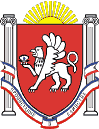 Администрация Новоандреевского сельского поселенияНовоандреевского района Республики Крым_____________________________________________________________________________ПОСТАНОВЛЕНИЕ15 октября 2015 года 			№ 181 			    с. НовоандреевкаО создании межведомственной комиссии администрации Новоандреевского сельского поселенияСимферопольского района Республики Крымпо оценке и обследованию помещений в целях  признания помещения жилым помещением, жилого помещения непригодным для проживания и многоквартирного дома аварийными подлежащим сносу или реконструкцииНа основании Федерального закона от 06.10.2003 № 131-ФЗ «Об общих принципах организации местного самоуправления в Российской Федерации» Постановлением Правительства РФ от 28 января 2006 г. № 47 «Об утверждении Положения о признании помещения жилым помещением, жилого помещения непригодным для проживания и многоквартирного дома аварийным и подлежащим сносу или реконструкции», Уставом муниципального образования, Новоандреевское сельское поселение Симферопольского района Республики Крым, Решением 15 сессия  1 созыва № 77/15 от 27.04.2015г. «Об утверждении положения о межведомственной комиссии Новоандреевского сельского поселения о признании жилых домов (жилых помещений) непригодными (пригодными) для проживания»Администрация Новоандреевского сельского поселения ПОСТАНОВЛЯЕТ:Создать межведомственную комиссию администрации Новоандреевского сельского поселения Симферопольского района Республики Крым по оценке и обследованию помещений в целях  признания помещения жилым помещением, жилого помещения непригодным для проживания и многоквартирного дома аварийным и подлежащим сносу или реконструкции.Утвердить прилагаемый состав межведомственной комиссии согласно приложению №1 к настоящему Постановлению.Настоящее постановление вступает в силу с момента подписания.Контроль за соблюдением настоящего постановления оставляю за собой.Глава администрацииНовоандреевского сельского поселения			           	          Вайсбейн В.Ю.Приложениек постановлению администрации Новоандреевского сельского поселенияот 15.10.2015 г. № 180Состав межведомственной комиссии администрации Новоандреевского сельского поселения Симферопольского района Республики Крым по оценке и обследованию помещений в целях  признания помещения жилым помещением, жилого помещения непригодным для проживания и многоквартирного дома аварийным и подлежащим сносу или реконструкции.	Председатель комиссии:Вайсбейн В.Ю. 	- председатель Новоандреевского сельского совета – глава администрации Новоандреевского сельского поселения Заместитель председателя комиссии:Носовский М.Л.	- заместитель главы администрации Новоандреевского сельского поселения Секретарь комиссии:Размолова С.А.	- ведущий специалист по предоставлению муниципальных услугЧлены комиссии:Литвиненко О.В.	- Ведущий специалист по вопросам муниципального имущества, землеустройства и территориального планированияРазмолов М.С.	- директор муниципального унитарного предприятия «Новоандреевское»Гавриловский А.И. 	- заместитель начальника управления архитектуры и градостроительства – начальник отдела территориального планирования, архитектуры, градостроительства администрации Симферопольского районаМощенко А.Н.	- начальник управления ЖКХ, развития инфраструктуры, транспорта и связи администрации Симферопольского районаАгапов Г.Б.	- главный специалист отдела по ЧС и ГО, пожарной безопасности, взаимодействию с правоохранительными органами и противодействию экстремизму и терроризму администрации Симферопольского районаКолосюк Л.Е.	- начальник филиала ГУП РК «Крым БТИ» в Симферопольском районеЧишко П.М.	- начальник отделения надзорной деятельности по Симферопольскому району Управления надзорной деятельности ГУ МЧС РФ по РКСотченко П.М.	- заместитель начальника территориального отдела Роспотребнадзора по г. Симферополю и Симферопольскому районуГлава администрацииНовоандреевского сельского поселения		      	          Вайсбейн В.Ю.